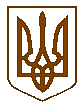 БУЧАНСЬКИЙ МІСЬКИЙ ГОЛОВАР О З П О Р Я Д Ж Е Н Н Я« 16 » квітня 2019 року					         	       		№ 75Про скликання  позачергового  засідання56-ї сесії Бучанської міської радиVII скликання	На підставі ст.42, 46 Закону України «Про місцеве самоврядування в Україні»,РОЗПОРЯДЖАЮСЬ:Скликати позачергову 56-ту сесію Бучанської міської ради VII скликання  о 17 .00 год., 16 квітня  2019 року в приміщенні Бучанської міської ради за адресою: вул. Енергетиків, 12.До порядку денного позачергової 56-ї сесії внести питання у відповідності із додатком.В.о. начальника загального відділу Вакуленко О.В. довести дане розпорядження до відома депутатів Бучанської міської ради.Керуючому справами Гапченку Д.О. запросити на сесію керівників управлінь та відділів міської ради, представників засобів масової інформації. Контроль за виконанням даного розпорядження залишаю за собою.Міський голова							  	       А.П. ФедорукПогоджено:Керуючий справами							       Д.О.ГапченкоНачальник юридичного відділу					       М.С.Бєляков